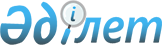 О внесении изменений в решение от 12 декабря 2008 № 140 "Об областном бюджете Костанайской области на 2009 год"Решение маслихата Костанайской области от 16 сентября 2009 года № 229. Зарегистрировано Департаментом юстиции Костанайской области 25 сентября 2009 года № 3693

      Костанайский областной маслихат РЕШИЛ:



      1. Внести в решение маслихата "Об областном бюджете Костанайской области на 2009 год" от 12 декабря 2008 года № 140 (зарегистрировано в Реестре государственной регистрации нормативных правовых актов за номером 3664, опубликовано от 14 января 2009 года в газетах "Қостанай таңы" и "Костанайские новости", ранее вносились изменения и дополнения решением маслихата от 12 января 2009 года № 157 "О внесении изменений и дополнений в решение от 12 декабря 2008 года № 140 "Об областном бюджете Костанайской области на 2009 год", зарегистрировано в Реестре государственной регистрации нормативных правовых актов за номером 3665, опубликовано от 4 февраля 2009 года в газетах "Қостанай таңы" № 13 и "Костанайские новости" № 17; от 20 апреля 2009 года № 185 "О внесении изменений и дополнений в решение от 12 декабря 2008 года № 140 "Об областном бюджете Костанайской области на 2009 год", зарегистрировано в Реестре государственной регистрации нормативных правовых актов за номером 3676, опубликовано от 6 мая 2009 года в газете "Қостанай таңы" № 50; от 27 июля 2009 года № 206 "О внесении изменений в решение от 12 декабря 2008 года № 140 "Об областном бюджете Костанайской области на 2009 год", зарегистрировано в Реестре государственной регистрации нормативных правовых актов за номером 3686, опубликовано от 7 августа 2009 года в газете "Қостанай таңы" № 93) следующие изменения:



      пункт 1 указанного решения изложить в новой редакции:

      "1. Утвердить областной бюджет Костанайской области на 2009 год, согласно приложению 1, в следующих объемах:

      1) доходы – 74952024,7 тысячи тенге, в том числе по:

      налоговым поступлениям – 2939201,0 тысяча тенге;

      неналоговым поступлениям – 277069,4 тысячи тенге;

      поступлениям от продажи основного капитала – 245,0 тысяч тенге;

      поступлениям трансфертов – 71735509,3 тысячи тенге;

      2) затраты – 75285954,1 тысячи тенге;

      3) чистое бюджетное кредитование – 71556,0 тысяч тенге, в том числе:

      бюджетные кредиты – 486000,0 тысяч тенге;

      погашение бюджетных кредитов – 414444,0 тысячи тенге;

      4) сальдо по операциям с финансовыми активами – 20201,0 тысяча тенге, в том числе:

      приобретение финансовых активов – 20201,0 тысяча тенге;

      5) дефицит бюджета – -425686,4 тысячи тенге;

      6) финансирование дефицита бюджета – 425686,4 тысячи тенге.";



      в пункте 2-9 указанного решения:

      цифры "626273" заменить цифрами "1083716".

      приложение 1 к указанному решению изложить в новой редакции согласно приложению к настоящему решению.



      2. Настоящее решение вводится в действие с 1 января 2009 года.      Председатель

      внеочередной сессии                        Е. Темирбаев      Секретарь Костанайского

      областного маслихата                          Г. Сагиев      СОГЛАСОВАНО      Начальник

      государственного учреждения

      "Управление экономики и

      бюджетного планирования

      акимата Костанайской области"

      _________________ М. Щеглова

      16 сентября 2009 года

Приложение             

к решению маслихата        

от 16 сентября 2009 года № 229  Областной бюджет на 2009 год

 
					© 2012. РГП на ПХВ «Институт законодательства и правовой информации Республики Казахстан» Министерства юстиции Республики Казахстан
				Категория           НаименованиеКатегория           НаименованиеКатегория           НаименованиеКатегория           НаименованиеКатегория           НаименованиеСумма,

тысяч тенгеКлассКлассКлассКлассСумма,

тысяч тенгеПодклассПодклассПодклассСумма,

тысяч тенгеI. ДОХОДЫ74952024,71Налоговые поступления2939201,005Внутренние налоги на товары, работы

и услуги2939201,03Поступления за использование

природных и других ресурсов2939201,02Неналоговые поступления277069,401Доходы от государственной

собственности35783,01Поступления части чистого дохода

государственных предприятий4619,03Дивиденды на государственные пакеты

акций, находящиеся в государственной

собственности583,05Доходы от аренды имущества,

находящегося в государственной

собственности17863,07Вознаграждения по кредитам, выданным

из государственного бюджета12718,002Поступления от реализации товаров

(работ, услуг) государственными

учреждениями, финансируемыми из

государственного бюджета9548,01Поступления от реализации товаров

(работ, услуг) государственными

учреждениями, финансируемыми из

государственного бюджета9548,003Поступления денег от проведения

государственных закупок,

организуемых государственными

учреждениями, финансируемыми из

государственного бюджета7,01Поступления денег от проведения

государственных закупок,

организуемых государственными

учреждениями, финансируемыми из

государственного бюджета7,004Штрафы, пени, санкции, взыскания,

налагаемые государственными

учреждениями, финансируемыми из

государственного бюджета, а также

содержащимися и финансируемыми из

бюджета (сметы расходов)

Национального Банка Республики

Казахстан215000,01Штрафы, пени, санкции, взыскания,

налагаемые государственными

учреждениями, финансируемыми из

государственного бюджета, а также

содержащимися и финансируемыми из

бюджета (сметы расходов)

Национального Банка Республики

Казахстан, за исключением

поступлений от организаций нефтяного

сектора215000,006Прочие неналоговые поступления16731,41Прочие неналоговые поступления16731,43Поступления от продажи основного

капитала245,001Продажа государственного имущества,

закрепленного за государственными

учреждениями245,01Продажа государственного имущества,

закрепленного за государственными

учреждениями245,04Поступления трансфертов71735509,301Трансферты из нижестоящих органов

государственного управления7736082,32Трансферты из районных (городских)

бюджетов7736082,302Трансферты из вышестоящих органов

государственного управления63999427,01Трансферты из республиканского

бюджета63999427,0Функциональная группаФункциональная группаФункциональная группаФункциональная группаФункциональная группаСумма,

тысяч тенгеФункциональная подгруппаФункциональная подгруппаФункциональная подгруппаФункциональная подгруппаСумма,

тысяч тенгеАдминистратор бюджетных программАдминистратор бюджетных программАдминистратор бюджетных программСумма,

тысяч тенгеПрограммаПрограммаСумма,

тысяч тенгеНаименованиеСумма,

тысяч тенгеII. ЗАТРАТЫ75285954,101Государственные услуги общего

характера604908,21Представительные, исполнительные и

другие органы, выполняющие общие

функции государственного

управления333486,0110Аппарат маслихата области38675,0001Обеспечение деятельности маслихата

области38675,0120Аппарат акима области294811,0001Обеспечение деятельности акима

области294811,02Финансовая деятельность162294,0257Управление финансов области162294,0001Обеспечение деятельности

Управления финансов104185,0009Организация приватизации

коммунальной собственности3270,0010Учет, хранение, оценка и

реализация имущества, поступившего

в коммунальную собственность1143,0113Трансферты из местных бюджетов53696,05Планирование и статистическая

деятельность109128,2258Управление экономики и бюджетного

планирования области109128,2001Обеспечение деятельности

Управления экономики и бюджетного

планирования109128,202Оборона66010,41Военные нужды13835,4250Управление по мобилизационной

подготовке, гражданской обороне и

организации предупреждения и

ликвидации аварий и стихийных

бедствий области13835,4003Мероприятия в рамках исполнения

всеобщей воинской обязанности8084,0007Подготовка территориальной обороны

и территориальная оборона

областного масштаба5751,42Организация работы по чрезвычайным

ситуациям52175,0250Управление по мобилизационной

подготовке, гражданской обороне и

организации предупреждения и

ликвидации аварий и стихийных

бедствий области52175,0001Обеспечение деятельности

Управления мобилизационной

подготовке, гражданской обороне и

организации предупреждения и

ликвидации аварий и стихийных

бедствий20214,0004Мероприятия гражданской обороны

областного масштаба26318,0006Предупреждение и ликвидация

чрезвычайных ситуаций областного

масштаба5643,003Общественный порядок,

безопасность, правовая, судебная,

уголовно-исполнительная

деятельность3600261,01Правоохранительная деятельность3600261,0252Исполнительный орган внутренних

дел, финансируемый из областного

бюджета3600261,0001Обеспечение деятельности

исполнительного органа внутренних

дел, финансируемого из областного

бюджета3485866,0002Охрана общественного порядка и

обеспечение общественной

безопасности на территории области111308,0003Поощрение граждан, участвующих в

охране общественного порядка3087,004Образование11679441,02Начальное, основное среднее и

общее среднее образование3161450,0260Управление туризма, физической

культуры и спорта области697012,0006Дополнительное образование для

детей697012,0261Управление образования области2464438,0003Общеобразовательное обучение по

специальным образовательным

учебным программам1388896,0006Общеобразовательное обучение

одаренных детей в

специализированных организациях

образования277360,0018Целевые текущие трансферты

бюджетам районов (городов

областного значения) на содержание

вновь вводимых объектов

образования58556,0026Целевые текущие трансферты

бюджетам районов (городов

областного значения) на внедрение

новых технологий государственной

системы в сфере образования324225,0048Целевые текущие трансферты

бюджетам районов (городов

областного значения) на оснащение

учебным оборудованием кабинетов

физики, химии, биологии в

государственных учреждениях

основного среднего и общего

среднего образования204843,0058Целевые текущие трансферты

бюджетам районов (городов

областного значения) на создание

лингафонных и мультимедийных

кабинетов в государственных

учреждениях начального, основного

среднего и общего среднего

образования210558,04Техническое и профессиональное,

послесреднее образование2841318,0253Управление здравоохранения области115925,0043Подготовка специалистов в

организациях технического и

профессионального, послесреднего

образования115925,0261Управление образования области2725393,0024Подготовка специалистов в

организациях технического и

профессионального образования2419504,0025Подготовка специалистов в

организациях послесреднего

образования305889,05Переподготовка и повышение

квалификации специалистов463284,0252Исполнительный орган внутренних

дел, финансируемый из областного

бюджета59158,0007Повышение квалификации и

переподготовка кадров59158,0253Управление здравоохранения области9428,0003Повышение квалификации и

переподготовка кадров6516,0060Подготовка и переподготовка кадров2912,0261Управление образования области394698,0010Повышение квалификации и

переподготовка кадров90515,0060Подготовка и переподготовка кадров304183,09Прочие услуги в области

образования5213389,0261Управление образования области2364501,0001Обеспечение деятельности

Управления образования60946,0004Информатизация системы образования

в областных государственных

учреждениях образования30910,0005Приобретение и доставка учебников,

учебно-методических комплексов для

областных государственных

учреждений образования17154,0007Проведение школьных олимпиад,

внешкольных мероприятий и

конкурсов областного масштаба75100,0009Целевые текущие трансферты

бюджетам районов (городов

областного значения) на

капитальный, текущий ремонт

объектов образования в рамках

реализации стратегии региональной

занятости и переподготовки кадров1615110,0011Обследование психического здоровья

детей и подростков и оказание

психолого-медико-педагогической

консультативной помощи населению62724,0012Реабилитация и социальная

адаптация детей и подростков с

проблемами в развитии108323,0113Трансферты из местных бюджетов394234,0271Управление строительства области2848888,0004Целевые трансферты на развитие

бюджетам районов (городов

областного значения) на

строительство и реконструкцию

объектов образования2402957,0037Строительство и реконструкция

объектов образования445931,005Здравоохранение19724125,01Больницы широкого профиля7186350,0253Управление здравоохранения области7186350,0004Оказание стационарной медицинской

помощи по направлению специалистов

первичной медико-санитарной помощи

и организаций здравоохранения7186350,02Охрана здоровья населения416687,0253Управление здравоохранения области416687,0005Производство крови, ее компонентов

и препаратов для местных

организаций здравоохранения152500,0006Охрана материнства и детства167781,0007Пропаганда здорового образа жизни95645,0017Приобретение тест-систем для

проведения дозорного

эпидемиологического надзора761,03Специализированная медицинская

помощь4129658,0253Управление здравоохранения области4129658,0009Оказание медицинской помощи лицам,

страдающим социально значимыми

заболеваниями и заболеваниями,

представляющими опасность для

окружающих2977668,0019Обеспечение больных туберкулезом

противотуберкулезными препаратами120346,0020Обеспечение больных диабетом

противодиабетическими препаратами257971,0021Обеспечение онкологических больных

химиопрепаратами360253,0022Обеспечение больных с почечной

недостаточностью лекарственными

средствами, диализаторами,

расходными материалами и больных

после трансплантации почек

лекарственными средствами34538,0026Обеспечение факторами свертывания

крови при лечении взрослых,

больных гемофилией246418,0027Централизованный закуп вакцин и

других медицинских

иммунобиологических препаратов для

проведения иммунопрофилактики

населения132464,04Поликлиники478882,0253Управление здравоохранения области4178882,0010Оказание первичной

медико-санитарной помощи населению3722236,0014Обеспечение лекарственными

средствами и специализированными

продуктами детского и лечебного

питания отдельных категорий

населения на амбулаторном уровне456646,05Другие виды медицинской помощи435015,0253Управление здравоохранения области435015,0011Оказание скорой и неотложной

помощи и санитарная авиация396556,0012Оказание медицинской помощи

населению в чрезвычайных ситуациях38459,09Прочие услуги в области

здравоохранения3377533,0253Управление здравоохранения области1017752,0001Обеспечение деятельности

Управления здравоохранения74930,0002Капитальный, текущий ремонт

объектов здравоохранения в рамках

реализации стратегии региональной

занятости и переподготовки кадров700000,0008Реализация мероприятий по

профилактике и борьбе со СПИД в

Республике Казахстан127500,0013Проведение патологоанатомического

вскрытия47000,0016Обеспечение граждан бесплатным или

льготным проездом за пределы

населенного пункта на лечение9500,0018Обеспечение деятельности

информационно-аналитических

центров10000,0028Содержание вновь вводимых объектов

здравоохранения48822,0271Управление строительства области2359781,0038Строительство и реконструкция

объектов здравоохранения2359781,006Социальная помощь и социальное

обеспечение3170068,01Социальное обеспечение2039517,0256Управление координации занятости и

социальных программ области1399800,0002Социальное обеспечение престарелых

и инвалидов общего типа1399800,0261Управление образования области639717,0015Социальное обеспечение сирот,

детей, оставшихся без попечения

родителей639717,02Социальная помощь938560,0256Управление координации занятости и

социальных программ области938560,0003Социальная поддержка инвалидов242671,0020Целевые текущие трансферты

бюджетам районов (городов

областного значения) на выплату

государственной адресной

социальной помощи и ежемесячного

государственного пособия на детей

до 18 лет в связи с ростом размера

прожиточного минимума299364,0027Целевые текущие трансферты

бюджетам районов (городов

областного значения) на расширение

программы социальных рабочих мест

и молодежной практики396525,09Прочие услуги в области социальной

помощи и социального обеспечения191991,0256Управление координации занятости и

социальных программ области191991,0001Обеспечение деятельности

Управления координации занятости и

социальных программ71764,0022Целевые текущие трансферты

бюджетам районов (городов

областного значения) на увеличение

норм питания в медико-социальных

учреждениях4129,0113Трансферты из местных бюджетов116098,007Жилищно-коммунальное хозяйство4950971,41Жилищное хозяйство2173581,02710Управление строительства области2173581,0010Целевые трансферты на развитие

бюджетам районов (городов

областного значения) на

строительство и (или) приобретение

жилья государственного

коммунального жилищного фонда632857,0012Целевые трансферты на развитие

бюджетам районов (городов

областного значения) на развитие,

обустройство и (или) приобретение

инженерно-коммуникационной

инфраструктуры1540724,02Коммунальное хозяйство2776390,4271Управление строительства области115000,0013Целевые трансферты на развитие

бюджетам районов (городов

областного значения) на развитие

коммунального хозяйства115000,0279Управление энергетики и

коммунального хозяйства области2661390,4001Обеспечение деятельности

Управления энергетики и

коммунального хозяйства37974,0004Газификация населенных пунктов376200,4010Целевые трансферты на развитие

бюджетам районов (городов

областного значения) на развитие

системы водоснабжения162379,0014Целевые трансферты на развитие

бюджетам районов (городов

областного значения) на развитие

коммунального хозяйства56806,0015Целевые текущие трансферты

бюджетам районов (городов

областного значения) на ремонт

инженерно-коммуникационной

инфраструктуры и благоустройство

населенных пунктов в рамках

реализации cтратегии региональной

занятости и переподготовки кадров265447,0016Целевые трансферты на развитие

бюджетам районов (городов

областного значения) на развитие

инженерно-коммуникационной

инфраструктуры и благоустройство

населенных пунктов в рамках

реализации cтратегии региональной

занятости и переподготовки кадров919852,0020Развитие

инженерно-коммуникационной

инфраструктуры и благоустройство

населенных пунктов в рамках

реализации cтратегии региональной

занятости и переподготовки кадров334276,0113Трансферты из местных бюджетов508456,03Благоустройство населенных пунктов1000,0271Управление строительства области1000,0015Целевые трансферты на развитие

бюджетам районов (городов

областного значения) на развитие

благоустройства городов и

населенных пунктов1000,008Культура, спорт, туризм и

информационное пространство2719778,41Деятельность в области культуры716430,0262Управление культуры области658430,0001Обеспечение деятельности

Управления культуры36982,0003Поддержка культурно-досуговой

работы84897,0005Обеспечение сохранности

историко-культурного наследия и

доступа к ним168076,0007Поддержка театрального и

музыкального искусства350973,0113Трансферты из местных бюджетов17502,0271Управление строительства области58000,0016Развитие объектов культуры58000,02Спорт1216938,42600Управление туризма, физической

культуры и спорта области1216938,4001Обеспечение деятельности

Управления туризма, физической

культуры и спорта31216,4003Проведение спортивных соревнований

на областном уровне29380,0004Подготовка и участие членов

областных сборных команд по

различным видам спорта на

республиканских и международных

спортивных соревнованиях1156342,03Информационное пространство495755,0259Управление архивов и документации

области143181,0001Обеспечение деятельности

Управления архивов и документации14707,0002Обеспечение сохранности архивного

фонда128474,0262Управление культуры области168192,0008Обеспечение функционирования

областных библиотек168192,0263Управление внутренней политики

области141709,0002Проведение государственной

информационной политики через

средства массовой информации141709,0264Управление по развитию языков

области42673,0001Обеспечение деятельности

Управления по развитию языков17499,0002Развитие государственного языка и других языков народа Казахстана25174,04Туризм3638,0260Управление туризма, физической

культуры и спорта области3638,0013Регулирование туристской

деятельности3638,09Прочие услуги по организации

культуры, спорта, туризма и

информационного пространства287017,0260Управление туризма, физической

культуры и спорта области100000,0002Капитальный, текущий ремонт

объектов спорта в рамках

реализации стратегии региональной

занятости и переподготовки кадров100000,0263Управление внутренней политики

области87017,0001Обеспечение деятельности

Управления внутренней политики66566,0003Реализация региональных программ в

сфере молодежной политики20451,0262Управление культуры области100000,0006Капитальный, текущий ремонт

объектов культуры в рамках

реализации стратегии региональной

занятости и переподготовки кадров100000,09Топливно-энергетический комплекс и

недропользование815083,69Прочие услуги в области

топливно-энергетического комплекса

и недропользования815083,6279Управление энергетики и

коммунального хозяйства области815083,6007Развитие теплоэнергетической

системы532453,6011Целевые трансферты на развитие

бюджетам районов (городов

областного значения) на развитие

теплоэнергетической системы282630,010Сельское, водное, лесное, рыбное

хозяйство, особо охраняемые

природные территории, охрана

окружающей среды и животного мира,

земельные отношения8063435,21Сельское хозяйство4218691,0255Управление сельского хозяйства

области4218691,0001Обеспечение деятельности

Управления сельского хозяйства65473,0002Поддержка семеноводства332066,0010Поддержка племенного

животноводства268617,0011Поддержка повышения урожайности и

качества производимых

сельскохозяйственных культур1083716,0014Субсидирование стоимости услуг по

доставке воды сельскохозяйственным

товаропроизводителям1363,0020Удешевление стоимости

горюче-смазочных материалов и

других товарно-материальных

ценностей, необходимых для

проведения весенне-полевых и

уборочных работ2372000,0099Целевые текущие трансферты

бюджетам районов (городов

областного значения) на реализацию

мер по оказанию социальной

поддержки специалистов социальной

сферы сельских населенных пунктов85456,0113Трансферты из местных бюджетов10000,02Водное хозяйство2223241,0254Управление природных ресурсов и

регулирования природопользования

области14004,0003Обеспечение функционирования

водохозяйственных сооружений,

находящихся в коммунальной

собственности14004,0255Управление сельского хозяйства

области219717,0009Субсидирование стоимости услуг по

подаче питьевой воды из особо

важных групповых и локальных

систем водоснабжения, являющихся

безальтернативными источниками

питьевого водоснабжения219717,0271Управление строительства области1989520,0029Целевые трансферты на развитие

бюджетам районов (городов

областного значения) на развитие

системы водоснабжения1989520,03Лесное хозяйство481276,02540Управление природных ресурсов и

регулирования природопользования

области481276,0005Охрана,защита,воспроизводство

лесов и лесоразведение472659,0006Охрана животного мира8617,05Охрана окружающей среды90373,2254Управление природных ресурсов и

регулирования природопользования

области90373,2001Обеспечение деятельности

Управления природных ресурсов и

регулирования природопользования44466,2008Проведение мероприятий по охране

окружающей среды45907,06Земельные отношения34068,0251Управление земельных отношений

области34068,0001Обеспечение деятельности

управления земельных отношений34068,09Прочие услуги в области сельского,

водного, лесного, рыбного

хозяйства, охраны окружающей среды

и земельных отношений1015786,0255Управление сельского хозяйства

области915786,0013Повышение продуктивности и

качества продукции животноводства915786,0258Управление экономики и бюджетного

планирования области100000,0004Целевые текущие трансферты

бюджетам районов (городов

областного значения) на

финансирование социальных проектов

в поселках, аулах (селах), аульных

(сельских) округах в рамках

реализации стратегии региональной

занятости и переподготовки кадров100000,011Промышленность, архитектурная,

градостроительная и строительная

деятельность104376,02Архитектурная, градостроительная и

строительная деятельность104376,0267Управление государственного

архитектурно-строительного

контроля области27309,0001Обеспечение деятельности

Управления государственного

архитектурно-строительного

контроля27309,0271Управление строительства области32380,0001Обеспечение деятельности

Управления строительства32380,0272Управление архитектуры и

градостроительства области44687,0001Обеспечение деятельности

Управления архитектуры и

градостроительства31948,0113Трансферты из местных бюджетов12739,012Транспорт и коммуникации7182734,01Автомобильный транспорт3935583,0268Управление пассажирского

транспорта и автомобильных дорог области3935583,0003Обеспечение функционирования

автомобильных дорог2235890,0007Целевые трансферты на развитие

бюджетам районов (городов

областного значения) на развитие

транспортной инфраструктуры1699693,09Прочие услуги в сфере транспорта и

коммуникаций3247151,0268Управление пассажирского

транспорта и автомобильных дорог

области3247151,0001Обеспечение деятельности

Управления пассажирского

транспорта и автомобильных дорог32656,0002Развитие транспортной

инфраструктуры1118051,0005Организация пассажирских перевозок

по социально значимым межрайонным

(междугородним) сообщениям46000,0010Целевые трансферты на развитие

бюджетам районов (городов

областного значения) на

строительство и реконструкцию

автомобильных дорог районного

значения, улиц городов и

населенных пунктов в рамках

реализации стратегии региональной

занятости и переподготовки кадров285310,0013Ремонт и содержание автомобильных

дорог областного значения, улиц

городов и населенных пунктов в

рамках реализации стратегии

региональной занятости и

переподготовки кадров539154,0014Строительство и реконструкция

автомобильных дорог областного

значения, улиц городов и

населенных пунктов в рамках

реализации стратегии региональной

занятости и переподготовки кадров780846,0113Трансферты из местных бюджетов445134,013Прочие92194,81Регулирование экономической деятельности32257,0265Управление предпринимательства и

промышленности области32257,0001Обеспечение деятельности

Управления предпринимательства и

промышленности32257,09Прочие59937,8257Управление финансов области42755,8012Резерв местного исполнительного

органа области42755,8258Управление экономики и бюджетного

планирования области17182,0003Разработка технико-экономического

обоснования местных бюджетных

инвестиционных проектов (программ)

и проведение его экспертизы17182,015Трансферты12512567,11Трансферты12512567,1257Управление финансов области12512567,1007Субвенции11709865,0011Возврат неиспользованных

(недоиспользованных) целевых

трансфертов39064,1024Целевые текущие трансферты в

вышестоящие бюджеты в связи с

передачей функций государственных

органов из нижестоящего уровня

государственного управления в

вышестоящий763638,0III. ЧИСТОЕ БЮДЖЕТНОЕ КРЕДИТОВАНИЕ71556,0Бюджетные кредиты486000,007000Жилищно-коммунальное хозяйство436000,007100Жилищное хозяйство436000,00712710Управление строительства области436000,0009Кредитование бюджетов районов

(городов областного значения) на

строительство и (или) приобретение

жилья436000,013Прочие50000,003Поддержка предпринимательской

деятельности и защита конкуренции50000,0265Управление предпринимательства и

промышленности области50000,0013Кредитование дочерних организаций

Акционерное Общество "Национальный

управляющий холдинг "КазАгро"

(далее – АО "НУХ "КазАгро") для

финансирования малого и среднего

бизнеса и микрокредитования

сельского населения50000,0КатегорияКатегорияКатегорияКатегорияКатегорияСумма,

тысяч тенгеКлассКлассКлассКлассСумма,

тысяч тенгеПодклассПодклассПодклассСумма,

тысяч тенгеПОГАШЕНИЕ БЮДЖЕТНЫХ КРЕДИТОВ414444,05Погашение бюджетных кредитов414444,001Погашение бюджетных кредитов414444,01Погашение бюджетных кредитов, выданных

из государственного бюджета414444,0Функциональная группаФункциональная группаФункциональная группаФункциональная группаФункциональная группаСумма,

тысяч тенгеФункциональная подгруппаФункциональная подгруппаФункциональная подгруппаФункциональная подгруппаСумма,

тысяч тенгеАдминистратор бюджетных программАдминистратор бюджетных программАдминистратор бюджетных программСумма,

тысяч тенгеПрограммаПрограммаСумма,

тысяч тенгеIV. САЛЬДО ПО ОПЕРАЦИЯМ С

ФИНАНСОВЫМИ АКТИВАМИ20201,0Приобретение финансовых активов20201,013Прочие20201,09Прочие20201,0257Управление финансов области20201,010005Формирование или увеличение

уставного капитала юридических лиц20201,0V. ДЕФИЦИТ (ПРОФИЦИТ) БЮДЖЕТА-425686,4VI. ФИНАНСИРОВАНИЕ ДЕФИЦИТА

(ИСПОЛЬЗОВАНИЕ ПРОФИЦИТА) БЮДЖЕТА425686,4